                                                            Escola Municipal de Educação Básica Augustinho Marcon                                                            Catanduvas(SC), junho de 2020.                                                            Diretora: Tatiana M. B. Menegat.                                                                                                                                                                                   Assessora Técnica-Pedagógica: Maristela Apª. B. Baraúna.                                                            Assessora Técnica-Administrativa: Margarete P. Dutra.                                                                                                                                               Professora: Daniela Garbin                                                      2º ano                                   AULA 02 – SEQUÊNCIA DIDÁTICA          ATIVIDADES PARA A SEMANA DE 08 A 12 DE JUNHO     A SEQUÊNCIA DIDÁTICA APRENDENDO A MATEMÁTICA VAI SER DESENVOLVIDA DURANTE O MÊS DE JUNHO, JULHO E AGOSTO DE 2020.      A Matemática está presente na nossa vida desde o nosso nascimento. Quase tudo no nosso cotidiano gira em torno de números, medidas, figuras geométricas e outros conceitos de matemática. A matemática é um mundo fantástico cheio de desafios, vamos se divertir comigo, você vai gostar.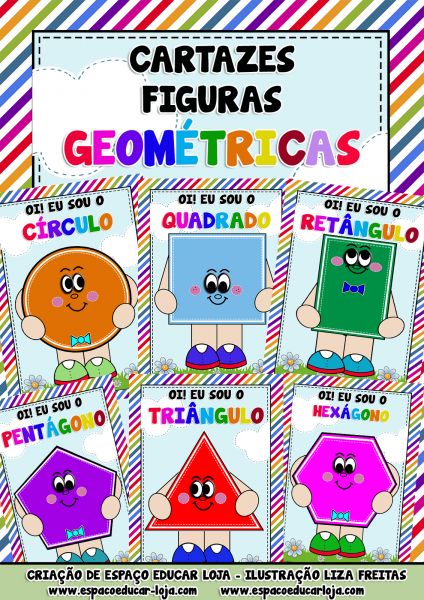 1-Com as figuras geométricas que você separou a semana passada para fazer os cartazes, que ficou muito legal, agora vamos separar eles em grupos de acordo com as figuras do cartaz.Responda:a) Quantos círculos você conseguiu separar.....................b) Quantos triângulos você conseguiu separar.................c) Quantos retângulos você conseguiu separar................d) Qual foi a quantidade de retângulos e círculos que você conseguiu com os dois juntos...........2-Com folhas de oficio desenhe e pinte numa folha: círculo, quadrado, retângulo. Agora coloque as folha na mesa e separe os objetos que você selecionou e coloque-os em cima da figura correspondente. (Se preferir pode fazer no chão também.  Use sua criatividade).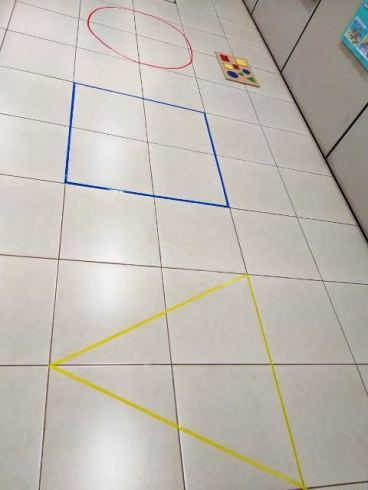 Juntando todos os objetos quantos você conseguiu juntar ao todo? OBS: TIRE FOTOS E ENVIE PARA A PROFESSORA. ESTOU COM SAUDADES FIQUEM BEM E TENHAM UMA BOA SEMANA!!!